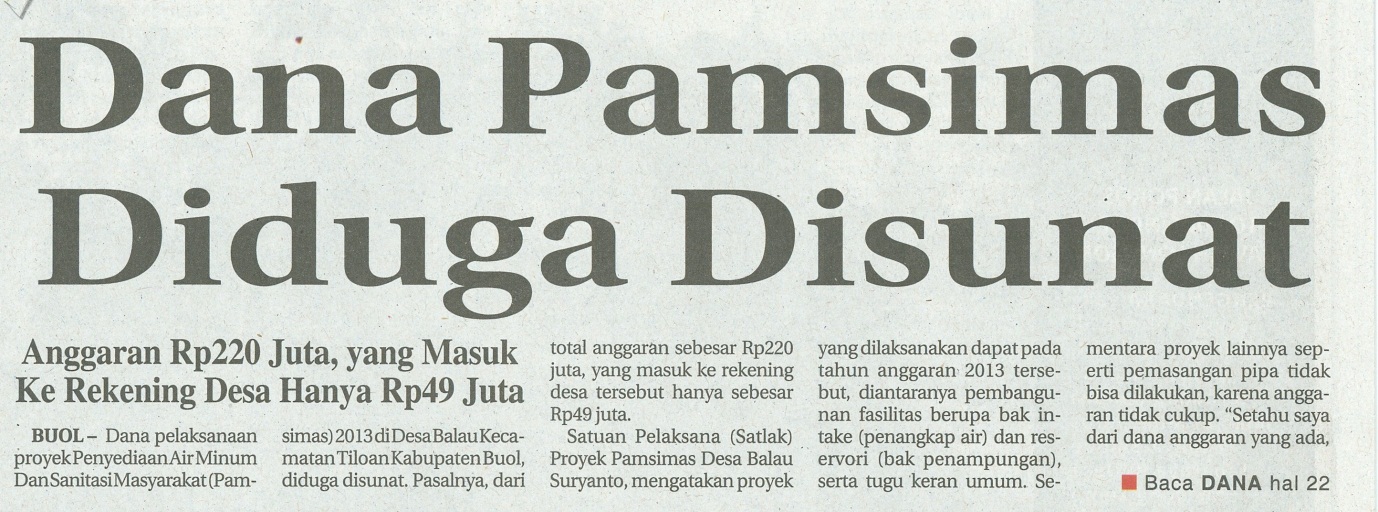 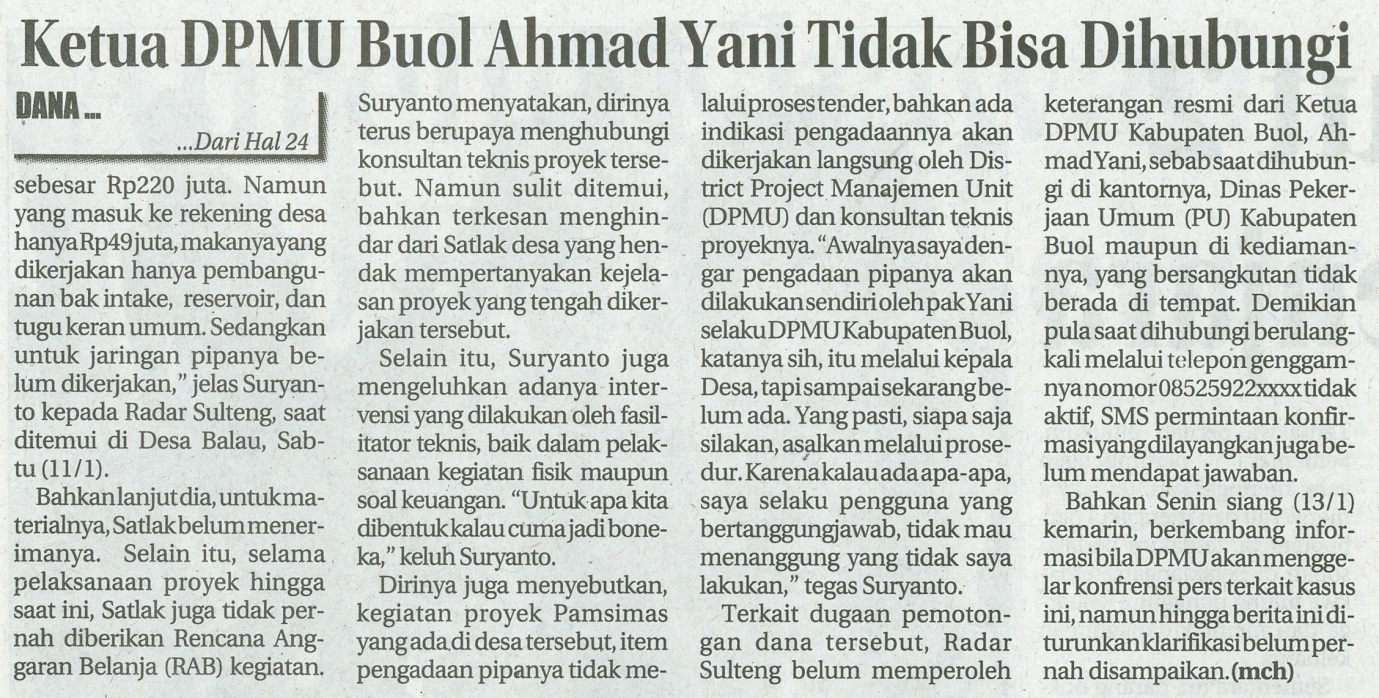 Harian    	:Radar SultengKasubaudSulteng IHari, tanggal:Selasa, 14 Januari 2014KasubaudSulteng IKeterangan:Halaman 24  Kolom 2-7; hlm 22 Kolom 1-4KasubaudSulteng IEntitas:Kabupaten BuolKasubaudSulteng I